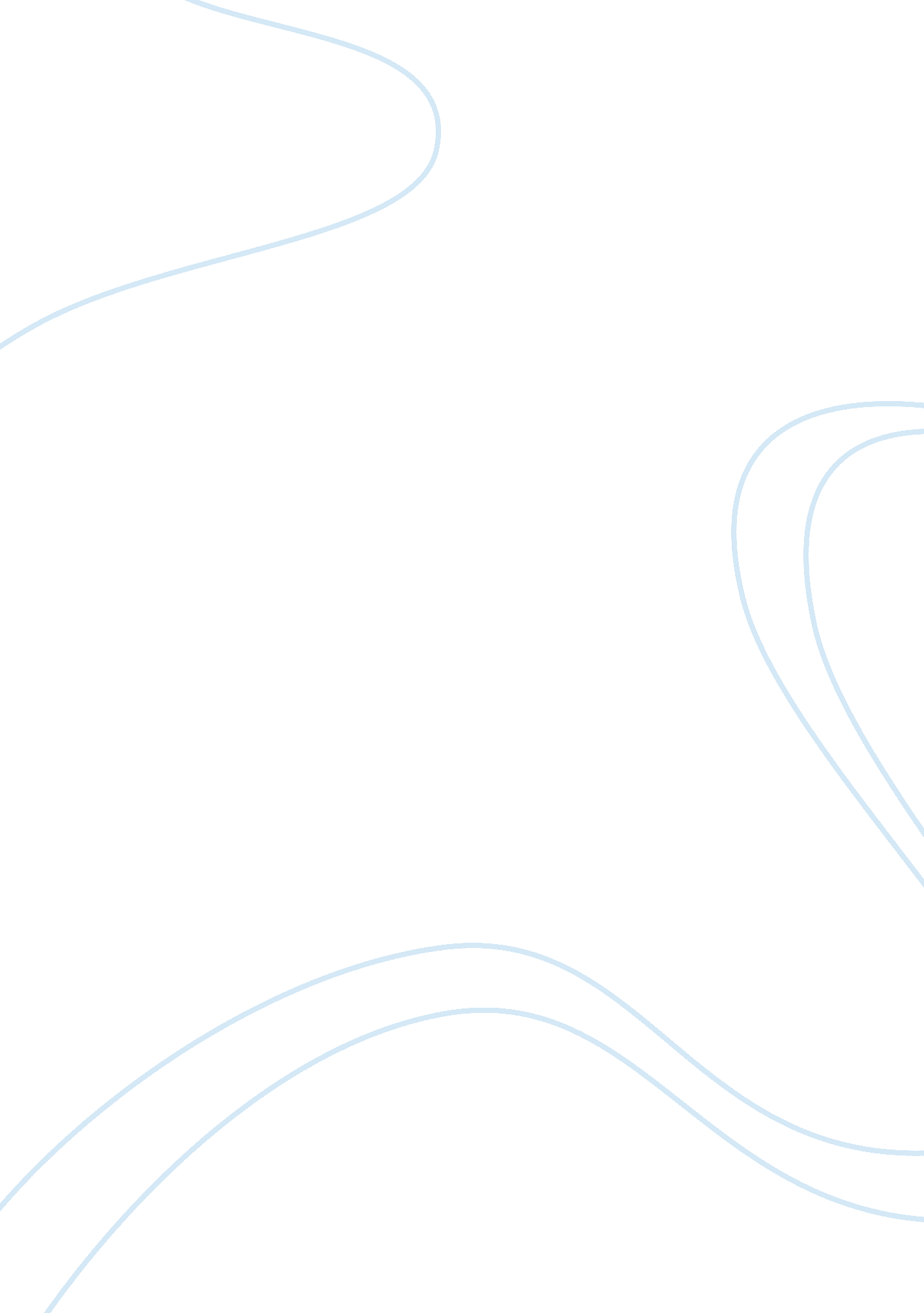 Questionnaire on facebook usageEnvironment, Air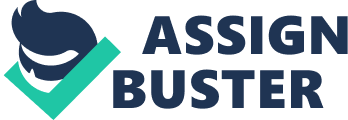 Objectives of this questionnaire| The motive of this questionnaire is simply to do a thorough research and detailed review on the behavioural analysis of different users towards Facebook. This questionnaire has 4 sections. Each section has sets of options to choose from. Instructions are provided for each section. Personal details| Please tick (v) one answer only. Gender * Male * Female Age group * 17-20 * 21-24 * 25-28 * 29 years and above Please specify your profession * Student * Employee * Self-employed * Others (please specify: _________________________________________) How many hours do you normally spent on the internet daily? Less than an hour * More than an hour * 5- 6 hours * 6-12 hours * Depends on my mood How long have you been engaging on ANY social networking sites? * Less than a year * 1-2 years * 3-5 years * 6-10 years * More than 10 years How did you come to know/heard of Facebook? * Friends * Email Invites * Websites that have Facbook links * I’m not sure, it just became an in-thing to join * Others (please specify: _________________________________________________) How long have you been a member of Facebook? * Less than a year * 1-2 years * 3-5 years * Ever since it hit the mainstream in 2002 How often do you log in to your Facebook in a day? Once * 2-3 times * 4-5 times * 6-10 times * I lost count, too many times Facebook Usage| Please rank your top three choices. (1= first choice, 2= second choice, and 3= third choice) 1. Based on the following activities, which do you perform most on Facebook? * Play games * Chat via Facebook chat/ Message friends * Poke/Nudge friends for fun * Share videos/links of interesting site * To post an opinion/a thought/statement * Date online/Look for singles * Take a survey/quiz on friends * View interesting items to purchase * Join communities/groups * Post on friends’ walls/Check friends’ updates * Randomly add unknowns Others (please specify: _________________________________________________) 2. From which of the following sources would you prefer to receive most of your information about the happenings around the world? * Facebook * Newspaper * Magazines * News Broadcast * Radio * Official News Sites (CNN. com, BBC. com etc) * Others (please specify: _________________________________________________) ————————————————- Facebook Experience| Please tick (v) the best ONE answer only. 1. Among the following, which best describes why you engage in Facebook? * To keep in touch with my friends To keep up to date with the ongoing trend * To keep in track of the upcoming events invitations * To regularly get update from the group/community/affiliations I join * To feel belonged and avoid boredom * To view new trends and items in the market for purchase * To chat and make new friends * Others (please specify: ___________________________________________) 2. Upon logging in Facebook, what is the first thing you do? * Read the news feeds * Check my friend requests * Go to my profile to update a status * Check my groups/affiliations/community updates * Check on upcoming events * Check my messages/open up chats Check new items that can be purchase * Go to Facebook pages that relates to happenings of the world (The Star, CNN, BBC etc) * Others (please specify: ___________________________________________) 3. How do you feel about the information/news posted on Facebook regarding the happenings of the world? * Always believable * Usually believable * Believable half of the time * Usually can’t believe * Almost never believe it 4. How many groups/communities/affiliations on Facebook are you currently attached to? * None * 1 * 2-3 * 4-6 * More than 7 5. To you, Facebook best serves as? * Friend-finding Tool * Shopping Entity News Update * Event Update * Interesting Games Zone * Chatter Box Machine * Political Zone * Others (please specify: ___________________________________________) 6. So far, have you purchased items upon viewing them on Facebook? * Yes * No 7. Have you posted any items to purchase on Facebook? * Yes * No 8. Overall, how satisfied are you with the features provided by Facebook? * Very satisfied * Satisfied * Neutral * Dissatisfied * ————————————————- Very dissatisfied ————————————————- ————————————————- Personal view on Facebook| Please tick (v) the best ONE answer only. | Agree| Strongly Agree| Undecided| Strongly Disagree| Disagree| I log in to Facebook to check all my friends’ updates| | | | | | | | | | | | Whenever I post a comment/status/photo/video or anything on Facebook, I can’t wait to see what my friends says about it| | | | | | | | | | | | I only log in to Facebook when there is absolutely nothing else to do| | | | | | | | | | | | Facebook is where I seek more communities that share the same interest as I do| | | | | | | | | | | | I regularly update my profile because most of my friends are updating their profiles on Facebook| | | | | | | | | | | | I’m not really interested in Facebook but I stay there because most of my friends are there| | | | | | | | | | | | Facebook is my new online shopping mall where I can view interesting items for purchase| | | | | | In less than 20 words, please provide answers for the following questions. Facebook is set to play a bigger role in the future media industries. Do you agree with this statement? Please specify why. ____________________________________________________________ ____________________________________________________________ ______________________________ -Thank you for your time! Your co-operation is highly appreciated! – 